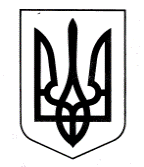 ЗАЗИМСЬКА СІЛЬСЬКА РАДА БРОВАРСЬКОГО РАЙОНУ  КИЇВСЬКОЇ ОБЛАСТІ РІШЕННЯПро включення до мережі головного розпорядника бюджетних коштів Зазимської сільської ради Броварського району Київської області на 2021рікВідповідно до пункту 3 частини 5 статті 22 Бюджетного Кодексу України, Наказу Міністерства Фінансів України від 23.08.2012р. №938 «Про  затвердження Порядку казначейського обслугову3вання місцевих бюджетів» , керуючись  статтями  26, 59 Закону України «Про місцеве самоврядування в Україні» та  враховуючи рекомендації постійної комісії з питань соціально – економічного розвитку, бюджету та фінансів, комунальної власності, реалізації державної регуляторної політики, інвестицій та зовнішньоекономічних зв’язків, Зазимська сільська радаВИРІШИЛА:1. Включити до мережі головного розпорядника бюджетних коштів Зазимської сільської ради Броварського району Київської області та визначити одержувачем бюджетних коштів:- КПКВМБ 0116030 «Організація благоустрою населених пунктів» Комунальне підприємство «ЗАЗИМ’Є-БУДСЕРВІС»,                                             код ЄДРПОУ 36287708.2. Контроль за виконанням вказаного рішення покласти на постійні комісії сільської ради з питань соціально – економічного розвитку, бюджету та фінансів, комунальної власності, реалізації державної регуляторної політики, інвестицій та зовнішньоекономічних зв’язків.Сільський голова 	Віталій КРУПЕНКОc. Зазим’я09 вересня 2021 року№       - 19позачергової - VIIІ